 	Loading/Unloading Form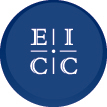 Conference Name:  CMD - 24Preferred unloading time for the build of the exhibitionPreferred loading time for the dismantling of the exhibitionOnce unloaded, vehicles must be moved off site, as the EICC is unable to provide Exhibitor parking. Forms must be received at least 14 days before the conference commences. Exhibitor NameStand NoStand NoContact NameAddressPostcodePostcodeTelephone NoEmailEmailAuthorised SignatureAuthorised SignatureContractor(if applicable)Contact NameAddressPostcodeTelephone NoEmailDateOption 1TimeDateOption 2TimeDateOption 1TimeDateOption 2TimeVehicle Type SizeReg No